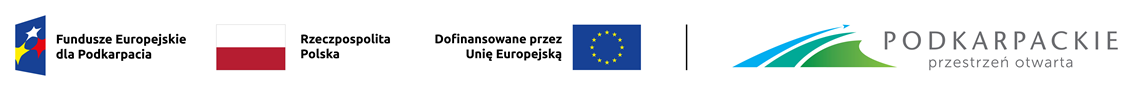 Program Konferencja szkoleniowo-informacyjna nt. możliwości wsparcia przedsiębiorców z branży turystycznej w ramach Funduszy Europejskich w perspektywie 2021-2027 
2 października 2023 r.  Miejsce: Hotel Skalny, ul. Zdrojowa 11, 38-610 Polańczyk10:30 - 11:00 Rejestracja uczestników i powitalna kawa11:00 - 11:15 Otwarcie konferencjiMałgorzata Jarosińska-Jedynak, Sekretarz Stanu, Ministerstwo Funduszy i Polityki RegionalnejWładysław Ortyl, Marszałek Województwa Podkarpackiego11:15 - 11:45Wsparcie turystyki w programach polityki spójności w Polsce, w tym m.in. w programie Fundusze Europejskie dla Polski Wschodniej 2021-2027 – Magdalena Jasińska, Zastępca Dyrektora Departamentu Programów Ponadregionalnych, MFiPR11:45 - 12:15Wsparcie turystyki  w programie regionalnym Fundusze Europejskie dla Podkarpacia 2021-2027 –  Wojciech Magnowski, Dyrektor Departamentu Zarządzania Regionalnym Programem Operacyjnym, UMWP  12:15 - 12:45Wsparcie przedsiębiorczości w programie regionalnym Fundusze Europejskie dla Podkarpacia 2021-2027 –  Agnieszka Czuchra, Dyrektor Departamentu Wspierania Przedsiębiorczości, UMWP12:45 - 13:30Wpływ szlaków turystycznych na zwiększenie lokalnego potencjału gospodarczego regionów na przykładzie planowanego produktu turystycznego „Blue Valley-Wiślanym Szlakiem” – Adam Kałucki, Locativo Sp. z o.o.13:30 - 14:00 Pytania i odpowiedzi. Podsumowanie i zakończenie spotkania 